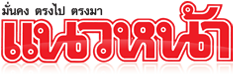 ข่าวประจำวันพฤหัสบดีที่ 17 ธันวาคม พ.ศ.2558 หน้าที่ 21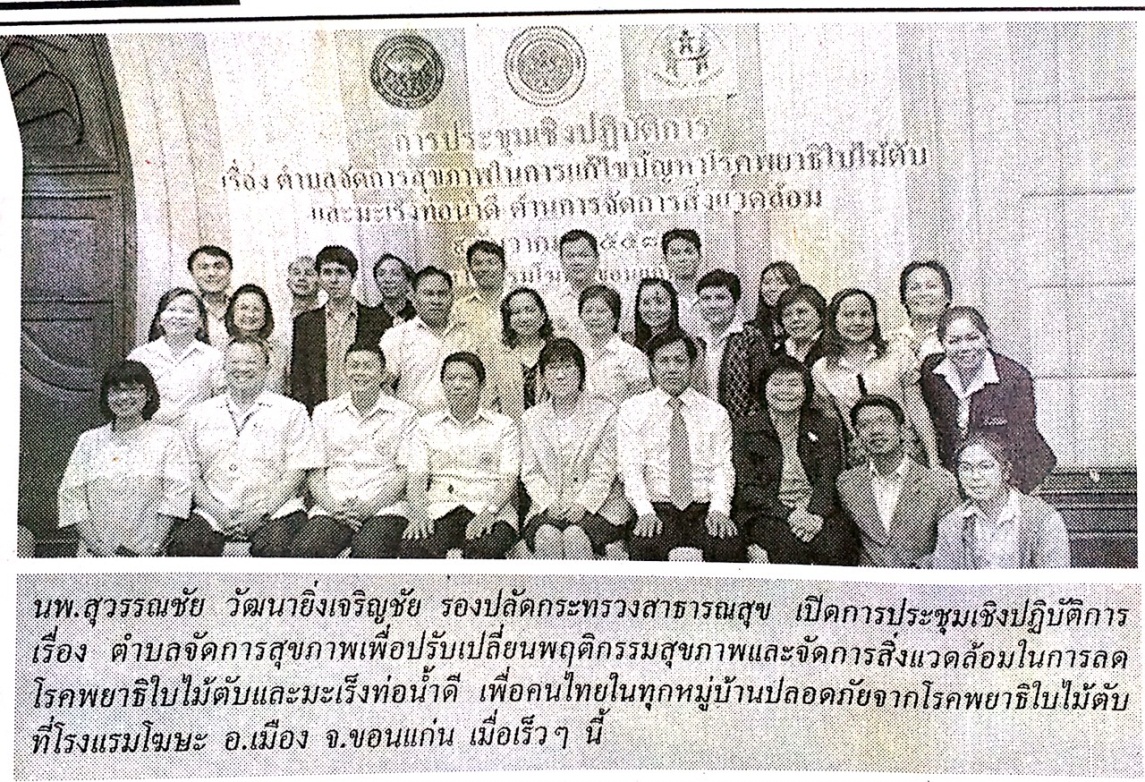 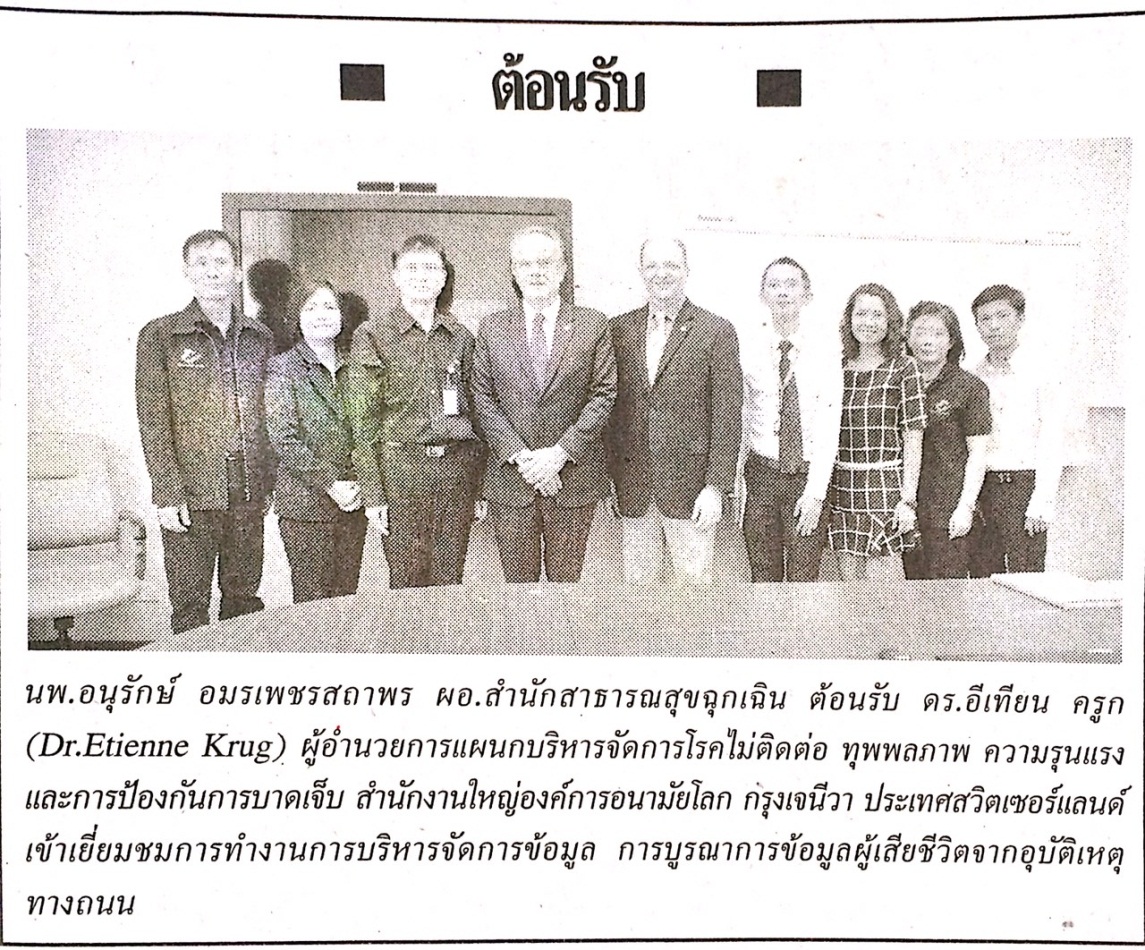 ข่าวประจำวันพฤหัสบดีที่ 17 ธันวาคม พ.ศ.2558 หน้าที่ 21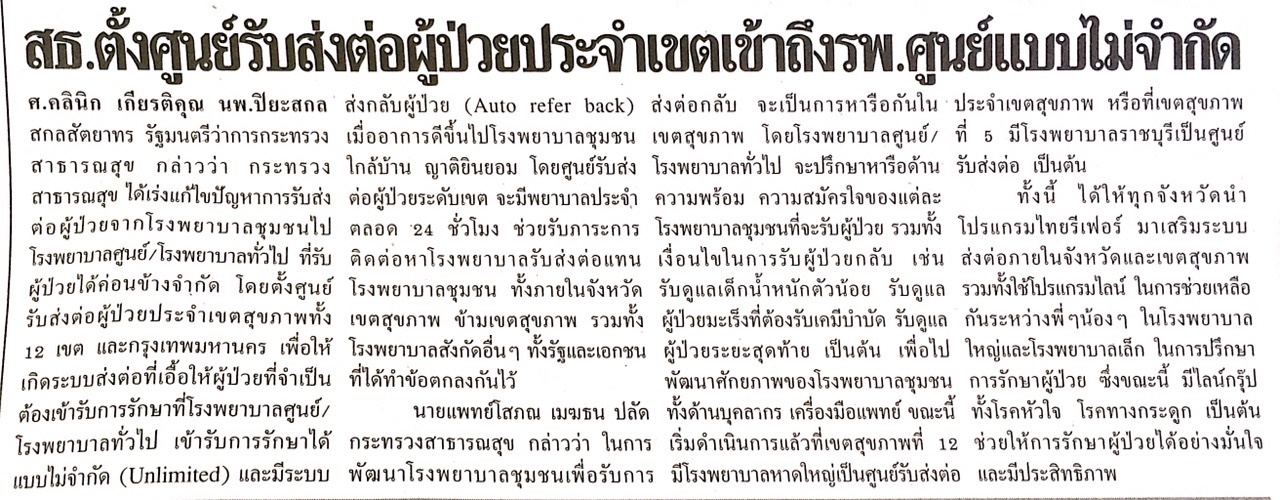 ข่าวประจำวันพฤหัสบดีที่ 17 ธันวาคม พ.ศ.2558 หน้าที่ 21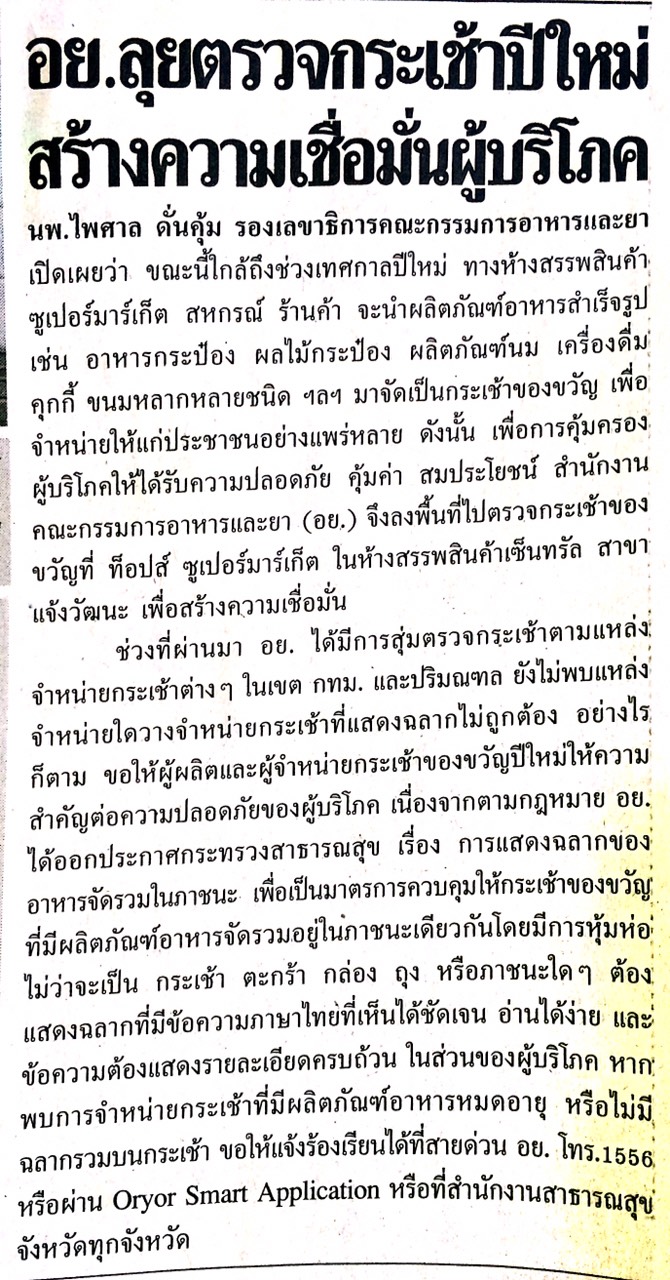 ข่าวประจำวันพฤหัสบดีที่ 17 ธันวาคม พ.ศ.2558 หน้าที่ 21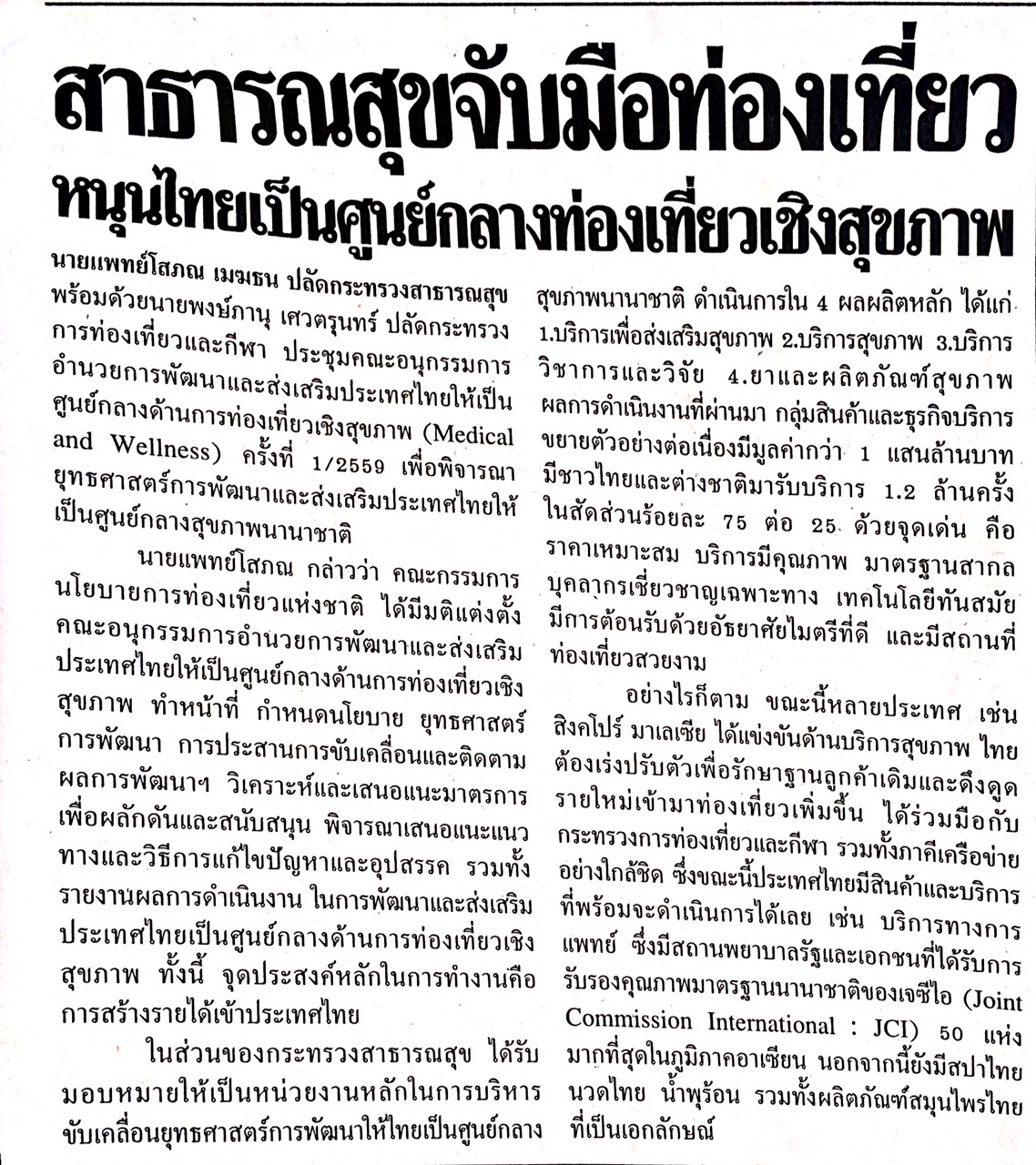 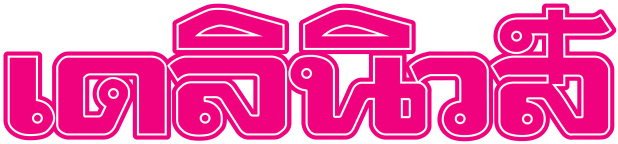 ข่าวประจำวันพฤหัสบดีที่ 17 ธันวาคม พ.ศ.2558 หน้าที่ 14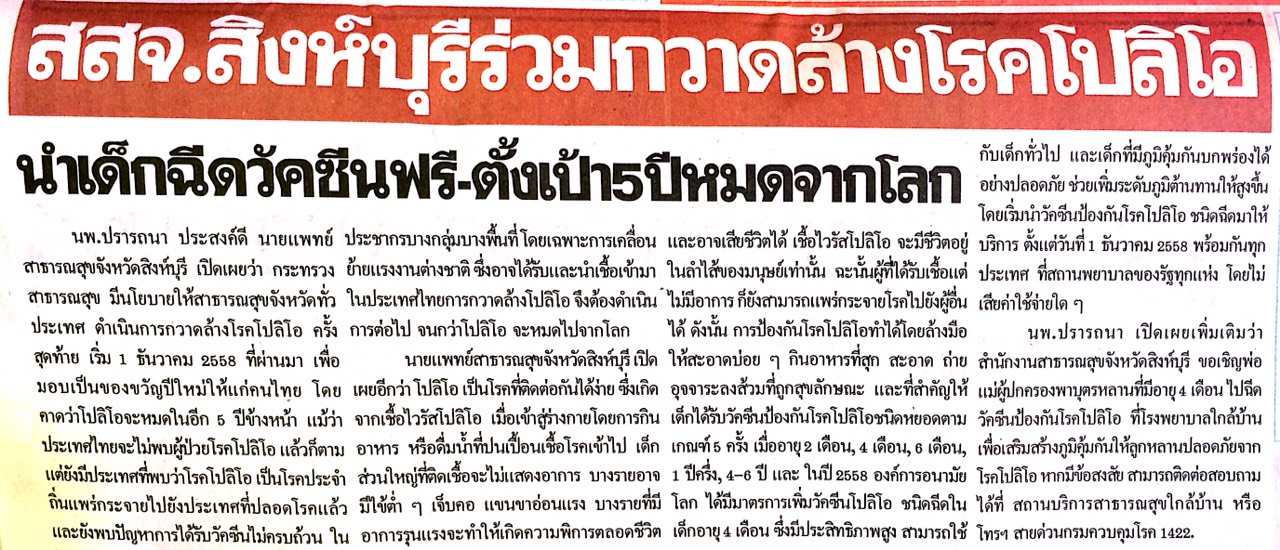 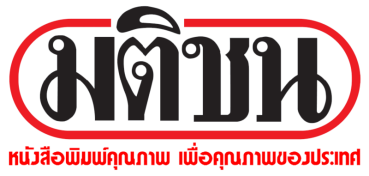 ข่าวประจำวันพฤหัสบดีที่ 17 ธันวาคม พ.ศ.2558 หน้าที่ 5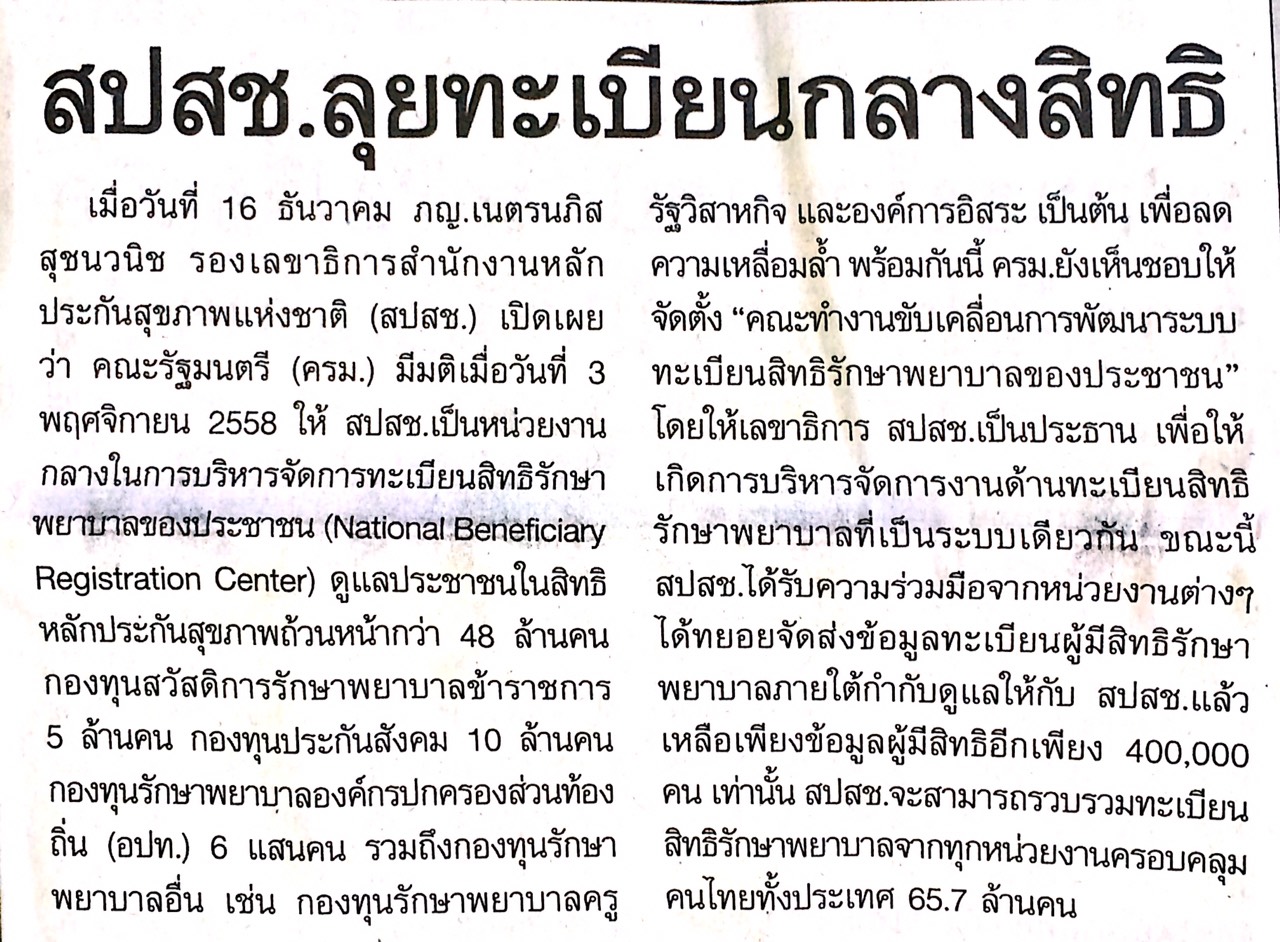 